PRIVATE LESSONS:FHFSC is pleased to offer over 25 hours/week of private ice time.Finding a coach:Go to www.fhfsc.ca, programs, private instructionPrivate lessons involve 2 costs:Ice time fees plus annual Skate Canada Fee and Admin fee paid to FHFSC before the skater steps on the ice.Private lesson feed paid directly to the coach.HELMET POLICY: PASS, PreCan, CanSkate, PrePower, Power, Double Digit & Adult participants up to & including stage 5 must wear a CSA approved hockey helmet while on the ice.  Helmets with face grills are mandatory for Power Hours.REFUND POLICY: FHFSC does not issue refunds, credits, make-up sessions, or ticket ice for any reason other than medical withdrawal from a program and must accompany a doctor’s note.FHFSC reserves the right to cancel sessions if minimum registration requirements are not met or other related reasons.  You will be notified in advance.Note: some Tuesday/Wednesday 4pm Large Ice sessions will change to Small Ice due to arena ice schedule.For more information on our policies & procedures, please visit our website:
WWW.FHFSC.CALEARN TO SKATE PROGRAMSPASS ProgramAge 2+Parent Assisted Skater SessionOne parent per skaterHelmets are mandatory for both skater and parentCoach/Skater+Parent Ratio 1:6PreCanSkate New skaters age 4+No skating experienceCoach/Skater Ratio 1:4CanSkate/Star 1Ages 4-10 Able to skate unassistedWorking on CanSkate 1-6Working on Star 1 levelCoach/Skater Ratio: 1:10Double DigitAges 11+Able to skate unassisted Coach/Skater Ratio: 1:8Adult LTSAges 18+Able to skate unassisted Coach/Skater Ratio: 1:8Hockey AdultsAges 18+Able to skate unassisted Coach/Skater Ratio: 1:8Sunday Night Lights -ADULTSFun Group SessionCool LightingGreat MusicFor more information on our Learn To Skate programs, please visit our website:  WWW.FHFSC.CAHOCKEY SKILL PROGRAMSPrePower Canskater 1-4 Level skatersHockey gear optionalHelmets with grill are mandatoryCoach/Skater Ratio 1:8Power Hockey specific skating skills Must have passed CanSkate 4Full hockey gear requiredCoach/Skater Ratio 1:8Hockey ParentsFun night of hockey skating skillsHockey gear optionalHelmets with grill are mandatoryCoach/Skater Ratio 1:8PRIVATE LESSONS & OFF-ICEBRONZESkaters learning to skate(LTS)SILVERStar 1- 2 level skatersGOLDStar 3+ level skatersQualifications:  -must be able to do a loop jump, camel spin/or sit spin and fast stroking skills with crosscuts(no toe picks)-must be approved by skating directorWORKOUT ROOM -Off-Ice classesAdd a FHFSC off ice classAsk your coach about off ice classesFor more information on our Hockey Skills and Figure Skating programs, please visit our website: WWW.FHFSC.CA2023-2024 Season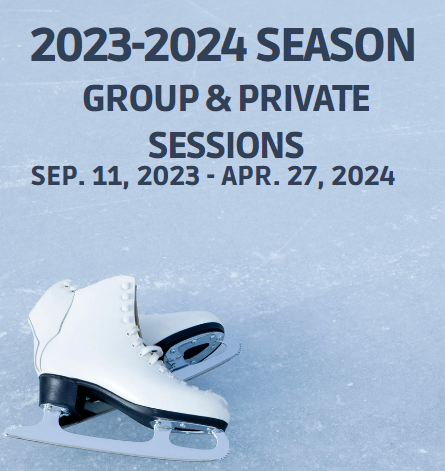 Schedule and Pricing is subject to change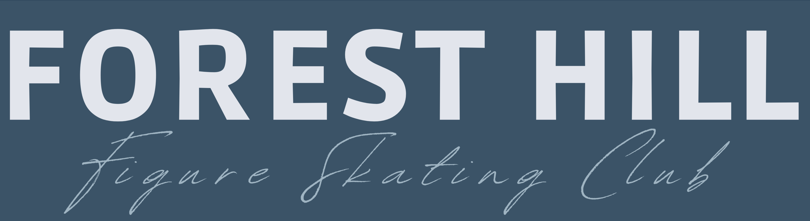 2023-2024 S  EASONGR  OUP & OPEN SESSIONWWW.FHFSC.CAE-MAIL: office@fhfsc.ca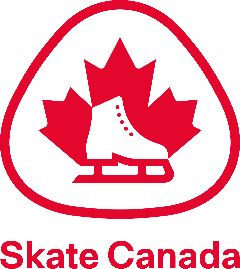 Group & Private SessionsAll sessions are at Larry Grossman Arena, unless noted.  All sessions are 60 mins, and may include flood.Group & Private SessionsAll sessions are at Larry Grossman Arena, unless noted.  All sessions are 60 mins, and may include flood.Group & Private SessionsAll sessions are at Larry Grossman Arena, unless noted.  All sessions are 60 mins, and may include flood.Group & Private SessionsAll sessions are at Larry Grossman Arena, unless noted.  All sessions are 60 mins, and may include flood.Group & Private SessionsAll sessions are at Larry Grossman Arena, unless noted.  All sessions are 60 mins, and may include flood.Group & Private SessionsAll sessions are at Larry Grossman Arena, unless noted.  All sessions are 60 mins, and may include flood.Group & Private SessionsAll sessions are at Larry Grossman Arena, unless noted.  All sessions are 60 mins, and may include flood.Group & Private SessionsAll sessions are at Larry Grossman Arena, unless noted.  All sessions are 60 mins, and may include flood.Group & Private SessionsAll sessions are at Larry Grossman Arena, unless noted.  All sessions are 60 mins, and may include flood.SUNDAYMONDAYTUESDAYWEDNESDAYTHURSDAYFRIDAYSATURDAYPASS(Parent Assisted Skater Session)GroupPHIL WHITE10:00-10:40am10:40-11:20am11:20-12:00pmPreCanSkateCanSkate 1-6GroupIncludes STAR 1*Small Ice4:30-5:30pmPHIL WHITE10:00-10:40am10:40am-11:20am11:20-12:00pmSmall Ice5:00-6:00pmLarge Ice  4:00-5:00pmSmall Ice5:00-6:00pm*Small Ice8:15-9:15am9:15-10:15am1:15-2:15pm*2:15-3:15pmPOWER HOUR:PrePower & CanPower Group(Full Hockey Gear & Sticks)Small Ice5:00-6:00pmSmall Ice2:15-3:15pmDOUBLE DIGITSmall Ice 7:30-9:00pm***Small Ice  8:15-915pmLarge Ice  8:00-9:00pmBRONZE PRIVATELTSSmall Ice5:30-6:30pm6:30-7:30pmPHIL WHITE8:00-9:00am9:00-10:00am12:00-1:00pmSmall Ice4:00-5:00pm6:00-7:00pmSmall Ice5:15-6:15pm6:15-7:15pmLarge Ice4:00-5:00pmSmall Ice5:00-6:00pmSmall Ice4:00-5:00pmLarge Ice5:00-6:00pmSmall Ice4:00-5:00pm6:00-7:00pm7:00-8:00pmSmall Ice10:15-11:15am11:15-12:15pm12:15-1:15pmSILVER PRIVATEStar 1 – 2 **Star1-2 onlySmall Ice6:30-7:30pm7:30-8:30pmPHIL WHITE8:00-9:00am9:00-10:00am12:00-1:00pmSmall Ice4:00-5:00pm6:00-7:00pmSmall Ice6:15-715pm7:15-8:15pm**Large Ice4:00-5:00pm**5:00-6:00pmSmall Ice4:00-5:00pm6:00-7:00pm7:00-8:00pmSmall Ice10:15-11:15am11:15-12:15pm12:15-1:15pmGOLD PRIVATEStar 3+Large Ice5:00-6:00pm6:00-7:00pmLarge Ice5:00-6:00pm6:00-7:00pmLarge Ice6:00-7:00pm7:00-8:00pmLarge Ice5:00-6:00pm6:00-7:00pmFHFSC Off Ice ClassesWorkout Room6:15-7pmWorkout Room10:30-11:15amADULT SkatingSmall Ice7:30-9:00pm***Small Ice8:15-9:15pmLarge Ice8:00-9:00pmHockey ADULTSSmall Ice8:00-9:00pmSUNDAY NIGHT LIGHTS***Small Ice8:30-9:00pmLarry Grossman Arena340 Chaplin CresToronto, ON FULL SEASON:Sept. 11, 2023 – Apr. 27, 2024(31 Weeks)Season 1: Sept. 11 - Oct. 28 (7 Weeks)Season 2: Oct. 29 - Dec. 23(8 Weeks)Season 3: Jan. 7 – Mar. 2(8 Weeks)Season 4: Mar. 3 – Apr. 27(8 Weeks)Phil White Arena443 Arlington Ave
Toronto, ONFULL SEASON:Oct. 15, 2023 – Mar 17, 2024(21 Weeks)Season A: Oct. 15 - Dec. 24 (Excluding Nov 19) (11 weeks)Season B: Jan. 7 – Mar. 17(11 Weeks)